Publicado en Barcelona el 29/10/2020 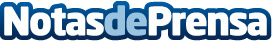 Riello UPS hace más seguro el teletrabajo gracias a su gama SAIs domésticos iPlugEn plena pandemia, el teletrabajo se ha convertido en la modalidad por excelencia para que tanto trabajadores como empresas puedan seguir con su actividad laboralDatos de contacto:Jordi Riu93 595 95 10Nota de prensa publicada en: https://www.notasdeprensa.es/riello-ups-hace-mas-seguro-el-teletrabajo Categorias: Hardware Recursos humanos http://www.notasdeprensa.es